昆明八中高2020届高二上学期开学检测化学答案26. （1）CH2=CH2（2）羟基   羧基（各1分）（3）酸性KMnO4溶液或酸性K2CrO7溶液（答案合理即可）（4）  2CH3CH2OH＋O22CH3CHO＋2H2O            催化氧化（或氧化）（1分）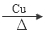 CH3COOH＋CH3CH2OHCH3COOC2H5＋H2O    酯化反应（或取代反应）（1分）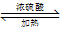 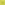 27.   氧化反应    羧基（1分）      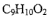 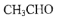 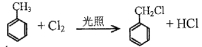 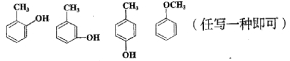 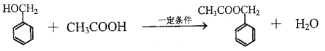 28. 2H2O22H2O+O2↑  干燥O2  使D中乙醇变为蒸气进入M参加反应,用水浴加热使乙醇气流较平稳  2CH3CH2OH+O22CH3CHO+2H2O  受热部分的铜丝交替出现变黑、变红的现象  实验结束后,卸下装置F中盛有少量蒸馏水的试管,从中取出少许溶液做银镜反应实验[也可使之与新制Cu(OH)2悬浊液反应],来证明乙醛的生成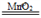 29. 秒表（1分）    SO2会部分溶于水    测定一段时间内生成硫沉淀的质量(或实时测定溶液中氢离子浓度等)    4     t1 <t2 <t3       1：3      C D12345678910111213DBDBCCDBBCCAC141516171819202122232425ABADCACBBCAC